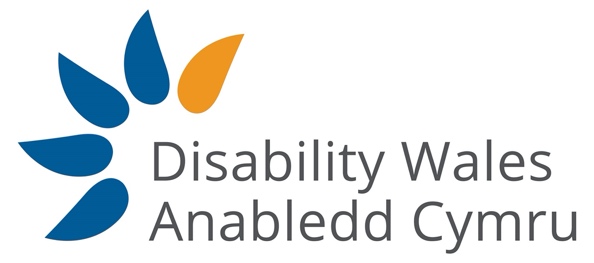 Access to Elected Office Fund Wales Draft Timetable for Senedd Cymru 2021 ElectionN.B. This timetable has been drawn up on the assumption that the election will be held on Thursday 6th May and that there is no delay. If that date is changed the timetable will need to be revised. The campaign will start officially when the Senedd is dissolved and anyone who has declared their intention to stand will become an official candidate from that date.DateEventNotesMonday 15th FebruaryOpening date for registering interest in  applying. Early registration is important to ensure support can be arranged in time.After registration DW to contact applicant to: Explain scheme and processDiscuss barriers and support required and Ensure form and communication is in an accessible formatFriday 5th MarchClosing date for receipt of applications – but with flexibility for later application in exceptional circumstances (e.g. late declaration, substitution for withdrawn candidates etc)Applications to be costed and anonymised for presentation to Decision Panelw/c Monday 15th MarchDecision Panel to meet.Candidates to be notified as soon as award confirmedMonday 22nd MarchCandidates to be notified of award by this date or before.Thu 8th  April (4pm)Deadline for candidates to submit or withdraw  nomination papersThu 6th MayElection Day